Ügyiratszám: HSZ/32860/2023. M E G H Í V ÓHajdúszoboszló Város Önkormányzata Képviselő-testületének következő ülését2023. november 23. (csütörtök) napjának 14.00 órájáraa Városháza Pávai Vajna-termébeösszehívom, melyre meghívom.NYÍLT ÜLÉS JAVASOLT NAPIRENDJE: Előterjesztés a Hajdúszoboszlói Gyermeksziget Bölcsőde, a Hajdúszoboszlói Gazdasági Szolgáltató Intézmény és a Járóbeteg-Ellátó Centrum alapító okiratainak módosítására Előterjesztő: Bárdos Ilona, Dede Erika irodavezetők Előterjesztés a Hajdúszoboszlói Gyermeksziget Bölcsőde Szakmai programjának módosításárólElőterjesztő: Dede Erika irodavezető Javaslat iskolavédőnői körzetek módosításárólElőterjesztő: Dede Erika irodavezető Előterjesztés a Bocskai István Múzeum alapító okiratának módosítására Előterjesztő: Dr. Morvai Gábor jegyzőElőterjesztés a Bocskai István Múzeum Szervezeti és Működési Szabályzatának módosításáraElőterjesztő: Dr. Morvai Gábor jegyzőElőterjesztés a Hajdúszoboszlói Egyesített Óvoda alapító okiratának módosításáraElőterjesztő: Dr. Morvai Gábor jegyzőElőterjesztés a 3337/16 hrsz-ú ingatlannak cca. 1400 m2 nagyságú területrész haszonbérbeadására vonatkozóanElőterjesztő: Dr. Morvai Gábor jegyzőElőterjesztés a 3337/17 hrsz-ú ingatlannak cca. 1600 m2 nagyságú területrész haszonbérbeadására vonatkozóanElőterjesztő: Dr. Morvai Gábor jegyzőElőterjesztés nádas területek haszonbérbeadásáraElőterjesztő: Dr. Morvai Gábor jegyzőElőterjesztés a Hajdúszoboszlói Egyesített Óvoda intézményfelújítási kérelmérőlElőterjesztő: Szilágyiné Pál Gyöngyi irodavezetőElőterjesztés a nem közművel gyűjtött háztartási szennyvíz gyűjtése, szállítása közszolgáltatás ellátására vonatkozó pályázat kiírásárólElőterjesztő: Szilágyiné Pál Gyöngyi irodavezetőElőterjesztés energiaközösség létrehozásával kapcsolatosanElőterjesztő: Szilágyiné Pál Gyöngyi irodavezetőJavaslat a 25/2015. (IX. 10.) önkormányzati rendelet módosítására – nem közművel összegyűjtött háztartási szennyvíz begyűjtéseElőterjesztő: Szilágyiné Pál Gyöngyi irodavezetőElőterjesztés a víztorony felújításával kapcsolatosan Előterjesztő: Szilágyiné Pál Gyöngyi irodavezetőElőterjesztés fásítási kezdeményezéssel kapcsolatosan Előterjesztő: Szilágyiné Pál Gyöngyi irodavezetőElőterjesztés közterületek felújításáról Előterjesztő: Szilágyiné Pál Gyöngyi irodavezetőElőterjesztés a Libagát utcán balesetveszély elhárításához szükséges forrásigényrőlElőterjesztő: Szilágyiné Pál Gyöngyi irodavezetőElőterjesztés önkormányzati saját forrásból megvalósítandó fejlesztésekkel kapcsolatosanElőterjesztő: Szilágyiné Pál Gyöngyi irodavezetőElőterjesztés a kosárpálya felújításával kapcsolatosan Előterjesztő: Szilágyiné Pál Gyöngyi irodavezetőElőterjesztés a Rákóczi utcán elvégzendő padkarendezésrőlElőterjesztő: Szilágyiné Pál Gyöngyi irodavezetőElőterjesztés Hajdúszoboszló Város Önkormányzata Képviselő-testületének a helyi adókról szóló 22/2012. (XI. 29.) önkormányzati rendelete módosításárólElőterjesztő: dr. Morvai Gábor jegyző, dr. Sléder Tamás aljegyzőElőterjesztés a Helyi Választási Bizottság tagjainak megválasztásáraElőterjesztő: dr. Morvai Gábor jegyzőElőterjesztés Energiatakarékossági program felülvizsgálatárólElőterjesztő: Matyasovszki Dávid kabinetvezetőElőterjesztés ROHU pályázatok előkészítésérőlElőterjesztő: Matyasovszki Dávid kabinetvezetőTájékoztató a testületi ülések közötti fontosabb eseményekrőlElőadó: Czeglédi Gyula polgármesterVálasz Dr. Kovács Gergely alpolgármester úr több témában elhangzott interpellációjáraElőadó: Szilágyiné Pál Gyöngyi irodavezetőVálasz Biró Anita képviselő úrhölgy több témában elhangzott interpellációjáraElőadó: Szilágyiné Pál Gyöngyi irodavezetőVálasz Jónás Kálmán képviselő úr több témában elhangzott interpellációjáraElőadó: Szilágyiné Pál Gyöngyi irodavezetőVálasz Kocsis Róbert képviselő úr több témában elhangzott interpellációjáraElőadó: Szilágyiné Pál Gyöngyi irodavezetőVálasz Kocsis Róbert képviselő úr Bocskai zug vízelvezetésével kapcsolatos interpellációjáraElőadó: dr. Sléder Tamás aljegyzőVálasz Marosi György Csongor képviselő úr új Bölcsődével kapcsolatos kérdéséreElőadó: Dede Erika, Szilágyiné Pál Gyöngyi irodavezetőkKérdések, interpellációkHajdúszoboszló, 2023. 11. 16. Czeglédi Gyula s. k.polgármester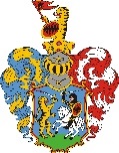 Hajdúszoboszló Város Önkormányzatának Polgármestere4200 Hajdúszoboszló, Hősök tere 1.Önkormányzati KRID azonosító: 144980978Telefon: +36 70 489 4633, e-mail: polgmhiv@hajduszob.hu